   БАШҠОРТОСТАН РЕСПУБЛИКАҺЫ                                    РЕСПУБЛИка БАШКОРТОСТАН     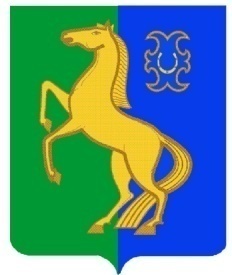         ЙƏРМƏКƏЙ районы                                 АДМИНИСТРАЦИЯ        муниципаль РАЙОНЫның                               сельского поселения              СПАРТАК АУЫЛ СОВЕТЫ                                спартакский сельсовет                                    ауыл БИЛƏмƏҺе                                    МУНИЦИПАЛЬНОГО РАЙОНА                     ХАКИМИƏТЕ                                             ЕРМЕКЕЕВСКий РАЙОН452182, Спартак ауыл, Клуб урамы, 4                                                   452182, с. Спартак, ул. Клубная, 4       Тел. (34741) 2-12-71,факс 2-12-71                                                                  Тел. (34741) 2-12-71,факс 2-12-71е-mail: spartak_selsovet@maiI.ru                       е-mail: spartak_selsovet@maiI.ru                                      ҠАРАР                                                                  ПОСТАНОВЛЕНИЕ              14 январь 2022 й.                          № 02                             14 января 2022 г.О некоторых вопросах оплаты труда работников Администрации сельского поселения Спартакский сельсовет муниципального района Ермекеевский район Республики БашкортостанВ целях реализации гарантий, установленной ст. 133 Трудового кодекса Российской Федерации и в соответствии  с Федеральным законом от 06 декабря 2021 года № 406-ФЗ «О внесении изменений в статью 1 Федерального закона от 19 июня 2000 года №82-ФЗ «О минимальном размере оплаты труда»,ПОСТАНОВЛЯЮ:1. Обеспечить выплату месячной заработной платы работникам Администрации сельского поселения Спартакский сельсовет муниципального района Ермекеевский район Республики Башкортостан, полностью отработавшим за указанный период норму рабочего времени и выполнившим нормы труда (трудовые обязанности), не ниже        15 973,50 рублей, включая надбавку компенсационного характера за работу в особых климатических условиях.2. Финансирование расходов, связанных с реализацией настоящего постановления, осуществлять в пределах средств соответствующих бюджетов, предусмотренных на указанные цели.  3. Постановление вступает в силу со дня его подписания и распространяется на правоотношения, возникшие с 01 января 2022 года.4. Контроль за исполнением данного постановления оставляю за собой. Глава сельского поселения     Спартакский сельсовет                                                               Ф.Х. Гафурова 